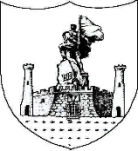 ___________________________________   	___________________________________	      REPUBLIKA E SHQIPËRISË     KËSHILLI  I BASHKISË VLORËNr__________ Prot                                                                               Vlorë,më ____ .____ 2022ProcesverbalNr 7 datë 01.07.2022I mbledhjes së këshillit të bashkisë , e cila zhvillohet në  sallën e mbledhjeve  në Pallatin e Kulturës “Labëria “  (Ora 10.20)Marrin pjesë :1.Simo Petromilo 		16.Pëllumb  Nezha		2.Sokol  Kushta					17.Lindrit  Beqiraj3.Sulejmën Bubeqi 					18.Eglantina  Imeraj4.Adiola  Gjoka					19.Fatos  Rukaj5.Jonela  Halili					20.Ervis  Moçka6.Edlira   Kapllanaj					21.Istref  Dobi7.Brunilda Cani					22.Evis  Allushi8.Bujar Osmanaj					23.Brunilda  Saliaj9.ARdian  Skëndaj					24.Jerina  Dervishaj10.Migena  Balla					25.Rozina  Kormuzi11.Grigor  Dede					26.Paula  Sullaj12.Asime Feraj					27.Kasëm  Mahmuti13.Edison  Kapaj					28.Julian  Bleta14.Anxhela  Aliraj					29.Briseida  Çakërri15.Kreshnik  Tepelena				30.Frosina  QyrdetiMungojnë :1.Klearda  Rapushi 2.Alboren  Aliaj                             Adresa:Sheshi “4 Heronjtë”,  www.vlora.gov.al; E-mail: info@vlora.gov.al3.Ervis  Caushaj4.Ina  Islamaj5.Ramona  Jaho6.Sulltana  Bilbilaj7.Klara  Bajaziti8.Elona  Toçi9.Andi  Resulaj10.Roneda  Muçaj11.Kristaq  Meçi12.Rudi  Pashaj13.Besian  Gega14.Gentian  Hamzaraj15.Anisa  Shametaj16.Mujo  Shakaj17.Teki  Xhemalaj18.Arben  Meksi19.Liljana Breshani                                          Adresa:Sheshi “4 Heronjtë”, www.vlora.gov.al; E-mail: info@vlora.gov.al___________________________________   	___________________________________	      REPUBLIKA E SHQIPËRISË     KËSHILLI  I BASHKISË VLORËNr__________ Prot                                                                               Vlorë,më ____ .____ 2022ProcesverbalNr 7/1  datë 01.07.2022Znj.Migena Balla – Kuorumi është i plotësuar, kështu që mendoj të fillojmë mbledhjen. Si zakonisht, në fillim , ju njohim me shprehjen e ligjshmërisë . Fjalën e ka zonja Jonela.Znj.Jonela  Halili -  Me shkresën nr 530/1 datë 03.06.2022, është bërë konfirmimi i ligjshmërisë së vendimeve Nr 39,40,41,42,43,44 dhe 45 datë 26.05.2022.Znj.Migena Balla – Si zakonisht, jemi njohur me materialet e rendit të ditës , por ai që kërkonte  pak më shumë kohë  , pasi  ishte material voluminoz, për kreditë e buta , jua kemi nisur më shpejt. Me rendin e ditës, jeni njohur . Këni gjë ? Jeni dakort ?Votohet . Të gjithë dakort. - Rendi i ditës ka  7 pika.Pika 1 e rendit të ditës, miratimi i procesverbalit  të mbledhjes së këshillit, datë 26 maj 2022.Në lidhje me pikën 1, ndonjë gjë ?Z.Ervis Moçka – Sipas rregullores, për proçedurë . Procesverbali, duhet të firmoset  të paktën nga 3 këshilltarë, që  ta kalojmë të qetë. Si proçedurë, kjo.Znj.Migena Balla – Procesverbali, firmoset nga të gjithë anëtarët e komisionit .E hedhim në votë. Votohet.Pro – 26 vota.Kundër – 0 vota.Abstenim – 0 vota. Miratohet.                                         Adresa:Sheshi “4 Heronjtë”, www.vlora.gov.al; E-mail: info@vlora.gov.al___________________________________   	___________________________________	      REPUBLIKA E SHQIPËRISË     KËSHILLI  I BASHKISË VLORËNr__________ Prot                                                                               Vlorë,më ____ .____ 2022ProcesverbalNr 7/2  datë 01.07.2022Znj.Migena Balla – Kalojmë në pikën 2 të rendit të ditës, në projekt vendimin “ Për dhënien e ndihmës ekonomike  nga të ardhurat e bashkisë  për muajin  maj 2022”. Nga administrata një relacion .Znj.Irena Stasa -  Me këtë projekt vendim , nga të ardhurat e bashkisë, përfitojnë 37 familje , të ndara në të gjithë bashkinë. Kanë   dalë  nga skema e ndihmës ekonomike 5 familje dhe për herë të parë , aplikojnë 3 familje .Znj.Migena Balla – Pyetje, diskutime ?  – Jo.E hedhim në votë.  Votohet .                (Vjen  z.Kasëm Mahmuti)Pro – 27 vota.Kundër – 0 vota.Abstenim  - 0 vota.Miratohet.                                         Adresa:Sheshi “4 Heronjtë”, www.vlora.gov.al; E-mail: info@vlora.gov.al___________________________________   	___________________________________	      REPUBLIKA E SHQIPËRISË     KËSHILLI  I BASHKISË VLORËNr__________ Prot                                                                               Vlorë,më ____ .____ 2022ProcesverbalNr 7/3  datë 01.07.2022Znj.Migena  Balla – Kalojmë në pikën 3 të rendit të ditës, në projekt vendimin “Për dhënien e ndihmës ekonomike nga fondi i kushtëzuar për muajin  maj 2022”. Nga administrata ?Znj.Irena Stasa -  Fondi  vjen nga qeveria. Nga ky fond përfitojnë  16 familje.Znj.Migena Balla –  E hedhim në votim ?Pro - 27 vota.Kundër – 0 vota.Abstenim – 0 vota.Miratohet.                                         Adresa:Sheshi “4 Heronjtë”, www.vlora.gov.al; E-mail: info@vlora.gov.al___________________________________   	___________________________________	      REPUBLIKA E SHQIPËRISË     KËSHILLI  I BASHKISË VLORËNr__________ Prot                                                                               Vlorë,më ____ .____ 2022ProcesverbalNr 7/4  datë 01.07.2022Znj.Migena Balla – Kalojmë në pikën 4 të rendit të ditës, në projekt vendimin “ Për  krijimin e rezervës strategjike në pyje “.  Një relacion nga administrata.Z.Ilir Nikaj – Është  proçedurë.  Në zbatim të VKM Nr 761 /2021 , për krijimin e  rezervës strategjike . Bëhet fjalë për ngastrat  Dushk – Trevllazër dhe Tragjas. Bashkëlidhur pasqyra me ngastrat , për proçedurë këshillit bashkiak dhe më vonë Agjencisë  Kombëtare të Pyjeve.Znj.Migena Balla – Pyetje, diskutime ?  - Jo.E hedhim në votë. Votohet.Pro – 27 vota.Kundër – 0 vota.Abstenim – 0 vota.Miratohet.                                         Adresa:Sheshi “4 Heronjtë”, www.vlora.gov.al; E-mail: info@vlora.gov.al___________________________________   	___________________________________	      REPUBLIKA E SHQIPËRISË     KËSHILLI  I BASHKISË VLORËNr__________ Prot                                                                               Vlorë,më ____ .____ 2022ProcesverbalNr 7/5  datë 01.07.2022Znj.Migena Balla -  Kalojmë në pikën 5 të rendit të ditës, në projekt vendimin “Për  miratimin  e listës  së familjeve dhe individëve, që përfitojnë  subvencionin e  qirasë në treg të lirë dhe, vlerat e subvencionit të qirasë për çdo rast “.E thashë dhe në fillim ….atëherë , për qiratë , është vendim që u përgjigjet kërkesave të qytetarëve.Z.Kasëm Mahmuti -  Në komisionin e shërbimeve, për strehimin,  i diskutuam,  e thatë dhe ju, është  praktikë  rutinë . I kërkova dje  specialistes përkatëse , meqë  ka tendencë të  rritjes së çmimit të banesave dhe qirasë …,sepse ky i referohet vendimit  të vitit 2019. Pra, do referuar, monitoruar . Na lini ndonjë afat ….Znj.Migena Balla -  Nga administrata, para se të bëni një relatim , keni ndonjë  gjë  …Z.Kasëm Mahmuti -  Pra, të dimë kuotat. Pra, të vazhdojmë me ato të vitit 2019 , apo  të vendosim të tjera.Znj.Drita Mustafai -  I jemi referuar VKB Nr 119 /2019 për përcaktimin e qirasë dhe  subvencionin e qirasë për çdo familje. Qiratë mesatare  janë bërë në bazë të një  vendimi dhe testimi   në tregun e lirë . Për të miratuar vlerën në tregun e lirë në zonat periferike  dhe në rrugët dytësore., nuk mund të ketë ndryshim  të madh  por, do të  testojmë , kryesisht në periferi dhe rrugët dytësore.Z.Kasëm Mahmuti – Ndonjë afat ?Znj.Drita Mustafai – Muaji shtator.Znj.Migena Balla – Zonja Drita , referim për materialin.Znj.Drita Mustafai -  Është projekt vendimi i dytë për këtë vit.  Nga kërkesat e paraqitura, në këtë material  , janë 8 familje përfituese të subvencionit të qirasë , që plotësojnë dokumentacionin dhe janë diskutuar më parë në komisionin e strehimit.                                         Adresa:Sheshi “4 Heronjtë”, www.vlora.gov.al; E-mail: info@vlora.gov.alZnj.Migena Balla – Pyetje, diskutime ?E hedhim në votë. Votohet.   ( Vijnë z.Julian Bleta dhe znj.Briseida Çakërri)Pro – 29 vota.Kundër – 0 vota.Abstenim – 0 vota.Miratohet.                                         Adresa:Sheshi “4 Heronjtë”, www.vlora.gov.al; E-mail: info@vlora.gov.al___________________________________   	___________________________________	      REPUBLIKA E SHQIPËRISË     KËSHILLI  I BASHKISË VLORËNr__________ Prot                                                                               Vlorë,më ____ .____ 2022ProcesverbalNr 7/6  datë 01.07.2022Znj.Migena Balla – Kalojmë në pikën 6 të rendit të ditës, në projekt vendimin “ Për  miratimin e listës  së familjeve dhe individëve , që përfitojnë  banesë me kosto të ulët, nëpërmjet subvencionimit të interesave të kredive nga buxheti i shtetit “. Par pyetjeve apo diskutimeve , nëqoftëse, ka diçka komisioni?Z.Kasëm  Mahmuti – Edhe ky projekt vendim , ka kaluar dje  në  komisionin tonë.  Janë 62 kuota të lira.. Ka më shumë aplikime, në bazë të listës. 62 plus  listën shtesë , për faktin se bankat janë shumë strikte …Kemi lënë një listë shtesë , për ata korrektët…Nëqoftëse, do të ketë   skualifikime nga banka, do të zbritet nga lista . E pamë në këtë kontekst gjithë listën  dhe ramë dakort  , përveç atyre pa dokumentacion të plotë .Znj.Drita Mustafai – Pra, deri tek nr 88….Projekt vendimi, është vazhdim i VKB Nr 43 /2020, ku është miratuar lista e parë me 140 emra, plus një listë shtesë me 16 familje. Përzgjedhur 3 banka , nga ministria përkatëse. Fondi  është nga buxheti i shtetit. Për bashkinë Vlorë, ngelen 62 vende. Nga 93 aplikime ( sqaruar për çdo familje , përbërja familjare, kushtet e strehimit, të ardhursta mujore, etj ..) Z.Ervis Moçka -  Janë në lista 67 aplikantë , 8 nivel maksimal ..(lexon projekt vendimin dhe relacionin )Pika 1 – 67 aplikime..Çfarë duhet të vendosë këshilli ? Është zbatuar ligji ?Z.Sulejmën Bubeqi – Listën rezervë .Z.Ervis Moçka – Në të njëjtin dokument nuk mund të shkruhet 2 herë …..Znj.Drita Mustafai – Numrat , 68÷85 , e kalojnë kufirin maksimal  dhe, pikërisht këtë ….Znj.Migena Balla – Ja mundëson këshillit , ligji ?                                         Adresa:Sheshi “4 Heronjtë”, www.vlora.gov.al; E-mail: info@vlora.gov.alZ.Ervis Moçka – Pra, jemi dakort me ligjin ?  Kemi jurist ?Znj.Migena Balla – Kemi miratuar …Z.Ervis Moçka – Pra, pika 1- 67 aplikime; Pika 2-18 dhe  3  me mungesë dokumentacioni ..Z.Zambak Selmani – Miratojmë 67 të parët.Z.Ardian Skëndaj -  Nëqoftëse, është në ligj ?Z.Ervis Moçka – Paraqit materialin në këshill.., ne nuk jemi për skualifikim .Znj.Migena Balla – Diferencat i skualifikon banka .Z.Sulejmën Bubeqi -  Duhet të kemi parasysh, rritjen e çmimit të banesave. Pra, të miratojmë 67 sot dhe administrate të shohë dhe të  vijnë….Z.Ardian Skëndaj -  Propozoj ta kalojmë listën e plotë .Znj.Migena Balla -  A jeni dakort të votojmë listën e plotë ?Znj.Edlira kapllanaj -  Falënderoj komisionin e strehimit . Në listë janë dhe 6 familje nga rajoni  dhe komuniteti ynë.Znj. Migena Balla – E hedhim në votë. (Vjen znj.Frosina Qyrdeti )Votohet.Pro – 30 votaKundër – 0 vota.Abstenim – 0 vota. Miratohet.                                         Adresa:Sheshi “4 Heronjtë”, www.vlora.gov.al; E-mail: info@vlora.gov.al___________________________________   	___________________________________	      REPUBLIKA E SHQIPËRISË     KËSHILLI  I BASHKISË VLORËNr__________ Prot                                                                               Vlorë,më ____ .____ 2022ProcesverbalNr 7/7  datë 01.07.2022Znj.Migena Balla -  Pika “Të ndryshme “ . Kush e do fjalën ?Z.Sokol Kushta – Nga komuniteti që jemi votuar , kemi disa shqetësime . Duam të dimë , si është bërë ndarja e plazheve.1.Si është ndarë sivjet plazhi ?2.Rrugët më parë lageshin, laheshin , tani jo më. A vazhdon më  ?3.Pastrimi lë shumë për të dëshiruar. Të fshihen rrugët, qyteti. Jemi  në sezon turistik, qyteti është shumë pis.Z.Ardian Skëndaj -  Kemi bërë shumë pyetje, ktheni përgjigje shkresore. Drejtoria juridike ..Znj.Sonela Haxhiraj/D.Juridike – Për çfarë nuk u jam përgjigjur ?Z.Daut Zëraj/DFBK – Në bazë të Udhëzimit  Nr 8/…2022, të Ministrisë së Financave, ne kemi bërë proçedurën për  buxhetin afatmesëm. Ministria e financave , na ka nisur dje relacionin me vërrejtje dhe mendojmë që, të bëjmë në datën 10 korrik një mbledhje për të kaluar buxhetin afatmesëm.Znj.Sonela Haxhiraj – Në lidhje me stacionet e plazhit, si fillim , aplikimi bëhet në e-albania  dhe më pas lidhet kontratë me Agjencinë e Bregdetit. Bashkia është përfituese. Afati është deri në 31 korrik. Sezoni turistik  është 1maj ÷15 nëntor. Ne s’bëjmë monitorime, thjesht konstatime , është policia e shtetit .Z.Ardian Skëndaj – Kam kërkuar për hapsirat publike , hartat e plazheve.Znj.Sonela Haxhiraj -  Është punë e drejtorisë së aseteve.Z.Ardian Skëndaj – Verifikoni përgjigjet zonja sekretare/specialiste.Z.Kasëm Mahmuti – Ne kemi miratuar një projekt vendim për bashkëjetesën në komunitet, ku ndër të tjera thuhet ….. derisa të zgjidhet administratori. Në një takim me kryetarët e rajoneve , më thanë që s’kanë dijeni . Për çfarë marrim vendime ne , dhe nuk zbatohen .                                         Adresa:Sheshi “4 Heronjtë”, www.vlora.gov.al; E-mail: info@vlora.gov.al-Vendosni afat, në lidhje me masat e marra kundër zjarreve. Çfarë ndryshime ka nga viti i kaluar . Doja një relacion, afatin zgjidheni vetë.-Si dhe në lidhje me lëvizjen e mjeteve të rënda . Ka qenë afati  nga 15 qershor deri në 15 shtator.  Dua relacion, vendosni një afat.-Një tjetër shqetësim  nga komuniteti në lidhje me linjën urbane në lagjen “1Maj “, i cili mbyllet në orën 16.00. Zotërinë e mirëkuptuam , i dhamë mirëkuptimin, duam që drejtoria të flasë, të negociojë me operatorin që të shtyhet afati i shërbimit urban.Z.Zambak Selmani /DIIP – Për pikën 4 , do të zgjidhet që sot.-Në lidhje me kryetarët e rajoneve, le ta thotë  dhe ai të lërë karrigen. Si s’kanë idenë .Z.Kasëm Mahmuti – Zoti Grigor dhe të gjithë të tjerët e kemi ngritur  shumë herë dhe, më në fund , erdhi materiali nga zoti Daut.Znj.Migena Balla – Zoti Daut e solli mbas diskutimeve dhe takimeve të ndryshme .Z.Daut Zëraj -  Çdo gjë bëhet publike .Znj.Migena Balla – Ju jap fjalën, pasi kryetarët janë pika lidhëse me komunitetin, do të bëjmë  një takim me administratorët, kryetarët e rajoneve, drejtorin juridik dhe grup këshilltarësh.Z.Kasëm  Mahmuti – Dua afat  dhe për lëvizjen e mjeteve të rënda , mbrojtjen nga zjarri .Z.Edison Kapaj – Shqetësimi im për Ujësjellësin Novoselë , kërkova të ngrihej një grup monitorimi . Dje kam marrë telefonatë nga banorë të fshatit Panaja , 4 fshatra që marrin ujë. Bëjnë vaditje në mënyrë të jashtëligjëshme. Pra, kërkoj të ngrihet një komision për këto ndërhyrje , si dhe  një  komision që të ketë  nën vëzhgim punën e administratës .Z.Kastriot Mema / Nd.Ujësjellësit – Linja është shumë e amortizuar . Distanca është e lartë, kemi humbje në linjë . E mirëkuptoj, grupin e çojmë  dhe nga ndërmarrja. Zgjidhja përfundimtare është investimi nga qeveria që  mbaron vitin tjetër .Z.Edison Kapaj -  Ky problem nuk është në dimër . Abuzohet, merret uji i pijshëm.Z.Kastriot  Mema - Jemi me task-forcën , do të jemi në terren.Znj.Migena Balla – Brenda kësaj jave , le të kalojë taskë forca  në këto fshatra që tha zoti Edison. Të kemi një raport.Znj.Edlira Kapllanaj -  në lidhje me pastrimin është punuar shumë .Kam bashkëpunuar me zotin Edi Jorgji , flas si banore e Rajonit Nr 1 . Pra, për çdo shqetësim  , mund të kemi bashkëpunim me drejtorët.Znj.Migena Balla – Është detyrë e të gjithëve.Znj.Edlira  Kapllanaj – Në lidhje me projekt vendimin për banesat sociale, pse ka ngel?Znj.Migena Balla – Pritet një VKM , për të përfituar 2 target grupe,  pra banorë të rrugës Transballkanike dhe  ato familje që përfshihen nga projekti i lidhjes së rrugës Transballkanike – Port dhe, pjesa tjetër  që do të ngelet , do të përfitojnë nga lista e bashkisë.                                         Adresa:Sheshi “4 Heronjtë”, www.vlora.gov.al; E-mail: info@vlora.gov.alZnj.Edlira Kapllanaj – Këshilli Kombëtar i Rinisë, në këtë projekt vendim ngeli një anëtar i këshillit  bashkiak për tu vendosur. Pra, duhet ta risjellin si dhe  Komisioni i Vlerësimit të Figurave, e lamë për  anëtar  të ri në moshë .Z.Sokol Kushta – Zhulin në Vlorë, nuk e shoh vetëm unë . Unë dua të di , ku ndahet puna e firmës “Duka” nga puna e Edi Jorgjit. Nuk flas me emra.Z.Pëllumb  Nezha – Në lidhje  me pastrimin , një pjesë të mbetjeve, nuk e ka firma . Pra, zgjidhja nuk do të ishte , unë dhe tin ë telefon me drejtorin.  Ngelen mbetjet inerte, duhet gjetur zgjidhje, një makinë me dy punëtorë.Znj.Migena Balla – Të gjithë e duam qytetin të pastër. Pastrimi është përgjegjësi qytetare. Puna që po bëhet sot  për pastrimin  si nga ndërgjegjësimi ashtu  dhe nga  institucioni . Sa herë marrim dhe shqetësimet nga qytetarët  dhe ja dërgojmë me telefona e foto drejtorit. S’ka gjë të keqe mendoj, puna mund të bëhet .Z.Pëllumb Nezha – Si mund të bëhet më mirë,për të ndarë përgjegjësitë e firmës “Duka” dhe atë të institucionit. Le ta zvogëlojmë  shërbimin në muajin dhjetor, pra në  dimër  dh eta shtojmë në verë.-Administratorët e pallateve , ata kanë kërkuar të takohen dhe të njihen . Është bërë një kurs për administratorët. Në lidhje me kontratën , duhet të ndryshojë , të bëhet me afat më të gjatë.Z.Zambak Selmani – Larja, lagia , janë,  është në kontratë. Duhet të fshihen  dhe s’fshihen përditë.Firma e dorëzon  situacionin me fshirjen e gjithë rrugëve, 100%.Znj.Frosina Qyrdeti – Varrezat e makinave.Z.Ardian Skëndaj – Nuk kthejnë  përgjigje, do monitorohen.Znj.Frosina Qyrdeti – Policia bashkiake çfarë bën ? Kartonat, pisllëqet sheshit .Z.Ardian Skëndaj – Hyrje – dalje tek rruga “Kosova “, shumë problem. U është dhënë hapsirë më shumë . Do tu kthehen qytetarëve.Znj.Anjeza  Shiko/DAV -  Ne kemi vendosur një standart , 2÷3 metra për këmbësorët . ËShtë bërë një plan marrëveshje.Z.Ardian Skëndaj – Personat fizikë, nuk paguajnë detyrime.Znj.Anjeza  Shiko – Çdo kush i paguan …Për ata që e shkelin këtë hapsirë ….Z.Ardian Skëndaj – Kalojani policisë bashkiake.Znj.Anjeza Shiko – Ja kemi kaluar .Z.Ardian Skëndaj – Ju lutem zoti Zambak dhe zonja drejtoreshë, të shihen dhe të lirohen  hapsirat publike . E dua me afat këtë zoti Zambak .Z.Selim Haskoçelaj /Administrator Nj.Orikum – Jam shumë dakort me shqetësimet tuaja.Z.Ardian Skëndaj – Duam  përgjigje  nga drejtoresha e tatimeve dhe drejtori i shërbimeve.Sa janë detyrimet e subjekteve ? Po për plazhet ? I keni mbledhur të gjitha detyrimet?Znj.Anjeza Shiko – I kanë paguar.Znj.Sonela Haxhiraj – Drejtoria e Aseteve, para se të japë lejen, shikohet shlyerja e detyrimeve me bashkinë.                                         Adresa:Sheshi “4 Heronjtë”, www.vlora.gov.al; E-mail: info@vlora.gov.alZnj.Brunilda  Saliaj – Kemi miratuar masa ndëshkuese në lidhje me ata që hedhin soba, divanë , mbetje inerte.Le të ndëshkohen. Çfarë po bëhet ?-Brenda datës 10 korrik , bashkia të shënjojë, ku është plazh privat dhe ku është  shtet.Z.Zambak Selmani -  A ka mundësi të vijë një nga  Agjencia e Bregdetit , kjo zonja këtu është një e vetme, kurse Agjencia Bregdetare , është një forcë prej 40 vetësh dhe monitoron plazhet. Më parë e kishim ne , tani përgjigjen ata. Dhe ja kërkojnë të gjithë Policisë bashkiake dhe Drejtorisë së Aseteve .Z.Ardian Skëndaj – Ta kërkojë nga ne.Znj.Migena Balla -  Nëqoftëse, bëjmë një mbledhje për buxhetin afatmesëm  dhe, thërrasim dhe specialist nga kjo  agjenci.Z.Daut Zëraj -  Të na lihet afat, nuk mund të përgjigjemi aty për aty. Ju duhet të trajtoni problematikat , dhe administrata të vijë me përgjigjet.Znj.Migena Balla – Do ti japim me shkrim.Z.Grigor Dede – Shqetësimet e mia u thanë  dhe nga kolegët, në lidhje me pastrimin . Të gjithë të bëjmë  detyrën tonë. Faji është i të gjithëve. Pjesa e administratës, secili të bëjë punën e vet, qytetari detyrën e vet. Pastrimi, trafiku, plazhet , të gjitha janë  shqetësuese . Të gjitha i bëjmë ne. Është thirrje për njerëzit. Të sillen si qytetarë .Z.Fatos Rukaj -  Kjo punë bëhet me gjoba , nuk bëhet me ndërgjegjësim. Të vijnë përfaqësues nga Policia bashkiake , pse mungon egzistenca e policisë bashkiake. Mos relativizoni.Znj.Migena Balla – Nuk po relativizoj.Z.Fatos Rukaj – Kush hedh mbeturinat, të gjobitet. Nuk jemi të gjithë fajtorë. Është qëndrim shumë i gabuar. Nuk bëhet me ndërgjegjësim. Vendosni gjoba.Znj.Migena Balla – Mendimi,..gjithësecili ka  të vetin. Unë kam qasjen time.Z.Fatos Rukaj – Janë subjekte që kanë zënë rrugën.Znj.Migena Balla -  Vetëm për pastrimin, është çështje qytetarie .Z.Fatos Rukaj – Jo të gjithë qytetarët , kanë njohje.Znj.Migena Balla – Do interesohesh ti, do kontaktosh. Marrëdhënia me komunitetin , është e para.Z.Ervis Moçka – Në fakt, mirë është që, të diskutojmë në këtë pikë, Të ndryshme. Debatet duhen institucionalizuar. Administrata jep mendimet e veta. Në çdo mbledhje  përdoren të njëjtat gjëra  dhe ato që diskutohen. Le të ngrihet një komision  që të monitorojë të gjitha këto shqetësime. Një komision për çështjen e pastrimit, një për strehimin. Të ulen me administratën , të relatojnë dhe të vijë  një informacion.Z.Ardian Skëndaj –Makinat me tabelat “shiten” dhe “jepen me qira” kanë zënë rrugën Transballkanike.-Zëri investime në buxhetin e bashkisë  për vitin 2022.                                         Adresa:Sheshi “4 Heronjtë”, www.vlora.gov.al; E-mail: info@vlora.gov.alNjë relacion, informacion i detajuar , mbi zërin investime. Brenda 10 ditësh .Znj.Migena Balla – Në qoftëse nuk ka pyetje të tjera, mbledhjen e deklaroj të mbyllur.Faleminderit.                                         Adresa:Sheshi “4 Heronjtë”, www.vlora.gov.al; E-mail: info@vlora.gov.al